Yorkshire Photographic Union					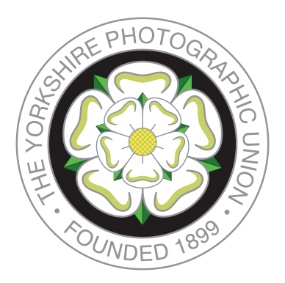 Club Report on a LectureWithout club feedback the YPU cannot assess how our lecturersare doing. It would greatly help if you could please complete the form below and return it as an attachment to the Judge and Lecture List Secretary, Alan Stopher CPAGB at judges@ypu.org.uk or post to Alan at 101 Birkby Hall Raod, Huddersfield, HD2 2XENote: Unless specifically requested all forms received will be shared with the lecturers concerned. If you have any general comments including compliments and complaints please enter them here: Report submitted by (Club/Society)Name of person reportingTheir office or role in the clubName of the lecturerDate of the lectureLecture TitleHas this lecturer talked to your club before?Did you have any problems arranging the visit?     If Yes give details below.Number in audiencePlease give an assessment of the lecture in the boxes below:Please give an assessment of the lecture in the boxes below:PunctualityFriendly and approachableSubject knowledgeQuality of imagesConveyed enthusiasm for subjectEnhanced audience understanding EntertainingLength of lectureWould you recommend this lecture to other clubs?